なんとなくしんどい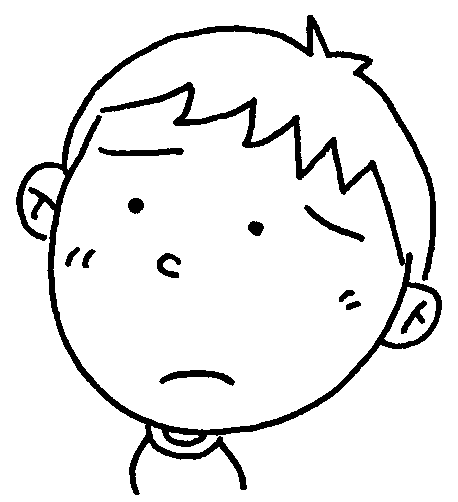 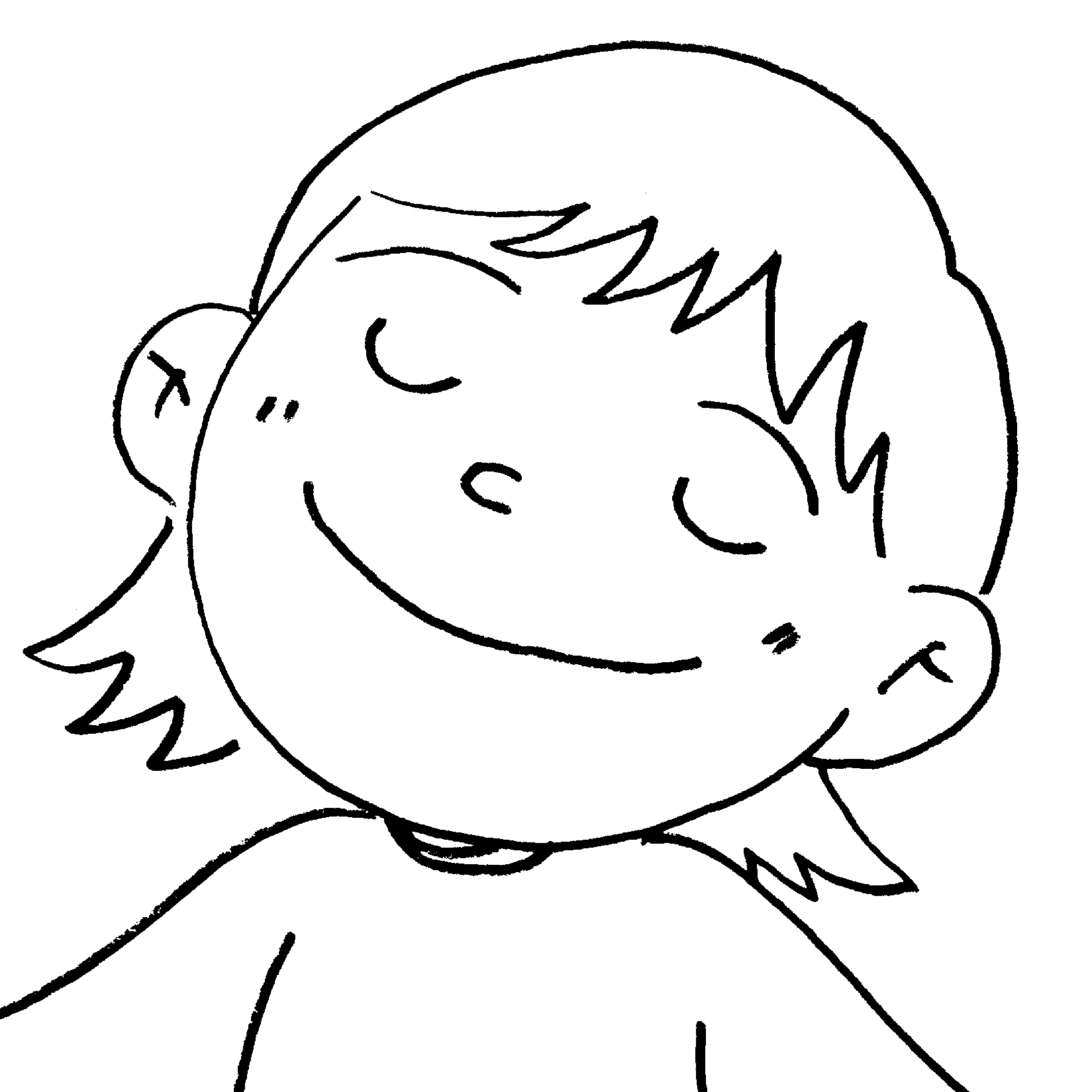 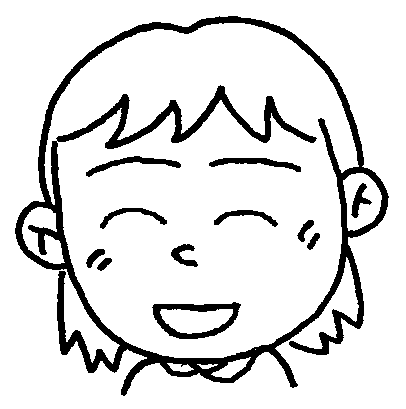 